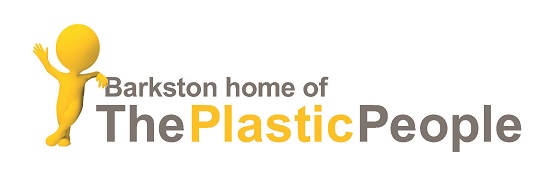 Trade Account ServicesIf you're buying plastic for a business or public sector, our Trade Account Service could help you.  Apply today - complete your details below and return to: service@theplasticpeople.co.uk Company Name		____________________________________________________________________Invoice Address		____________________________________________________________________Town			____________________________________________________________________County			___________________________      Post Code______________________________Telephone No.		___________________________     Accounts E Mail _________________________Co. Reg. No.		____________________________________________________________________Purchasing Contact	____________________________________________________________________Purchasing Tel.  No.	____________________________   Purchasing email________________________What is the amount of credit you require?	£____________________________I understand that all goods supplied remain the property of Barkston Ltd and its subsidiary companies until payment has been made in full and that payment is due at the end of the month following invoice date. Full terms and conditions are available upon request. Where I provide you with personal data I understand that data will be held securely in confidence and processed for the purpose of carrying out your business and associated activities. In considering my application, I accept that you may consult with and disclose the data to credit reference agencies, banks, credit insurers and other responsible organisations outside your business. I understand that I have a right to know what data you hold on me if I apply in writing and pay the applicable fee.Name of Director	 ___________________________________________

 	Signature		 ___________________________________________Date 			____________________________________________	